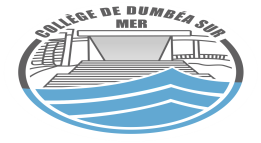 	Semaine 17: Lundi 03 au Vendredi 07 Juillet 2017La principale			La gestionnaire 		L’infirmière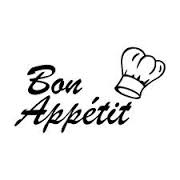 Lundi 03 juilletSalade russe Cordon bleuPrintanière de légumes au curry Assortiment dessert Mardi 04 juilletSalade composée Steak de bœuf KetchupPurée Fruit saison Mercredi 05 juilletSalade panachéLasagne bolognaise   Crème vanille Jeudi 06 juilletŒuf dur sauce aurore Saucisse de Toulouse Duo haricots a la tomate Pâtisserie Vendredi 07 juilletSalade verte Jambon Penne Petit pot de glace 